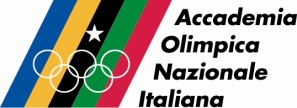 Il Presidente                                				 Roma, 7 ottobre 2021Al Presidente Corso di Laurea in Scienze MotorieSEDE OGGETTO: XXXI Sessione di Studi dell’Accademia Olimpica Nazionale ItalianaCon la presente abbiamo il piacere di informarla che quest’anno si celebra la XXXI Sessionedi studi dell’Accademia Olimpica Nazionale Italiana (AONI), la quale per l’occasione organizza un convegno su un tema particolarmente attuale con il titolo (provvisorio)Lo sport a misura di ciascuno                fra eccellenza, diversità e inclusioneLa Sessione si celebra presso Hotel Bistrocchi  Salsomaggiore Terme, dal 10 al 12 dicembre p.v.E’ prevista la partecipazione dei più qualificati Relatori sui differenti temi in programma e viene lasciato ampio spazio alla discussione e agli interventi preordinati, se prenotati non appena comunicato il programma definitivo.Come ogni anno, l’Accademia Olimpica ha il piacere di invitare a titolo gratuito  quattro studenti e un  docente di ciascun corso di laurea (fino ad esaurimento dei posti disponibili: n.100 studenti  e n. 15 docenti).L’ospitalità, a carico dell’AONI, è prevista, come detto, presso l’Hotel Bistrocchi, dal pranzo del 10  al pranzo del 12 dicembre.Eventuali deroghe al numero dei partecipanti dovranno essere richieste ai responsabili della segreteria organizzativa che è a disposizione per ogni eventuale informazione.  (Sig.ra Luciana Cinti – Prof. Luciano Baietti – 0632729402- cell. 3471829923).L’occasione è gradita per inviare cordiali saluti. 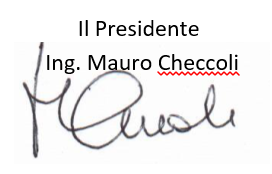 All. n.1 – Modulo di partecipazione